https://www.google.com/maps/place/18%C2%B037'48.4%22N+68%C2%B026'38.3%22W/@18.6298588,-68.4458661,383m/data=!3m1!1e3!4m4!3m3!8m2!3d18.6301111!4d-68.4439722?hl=es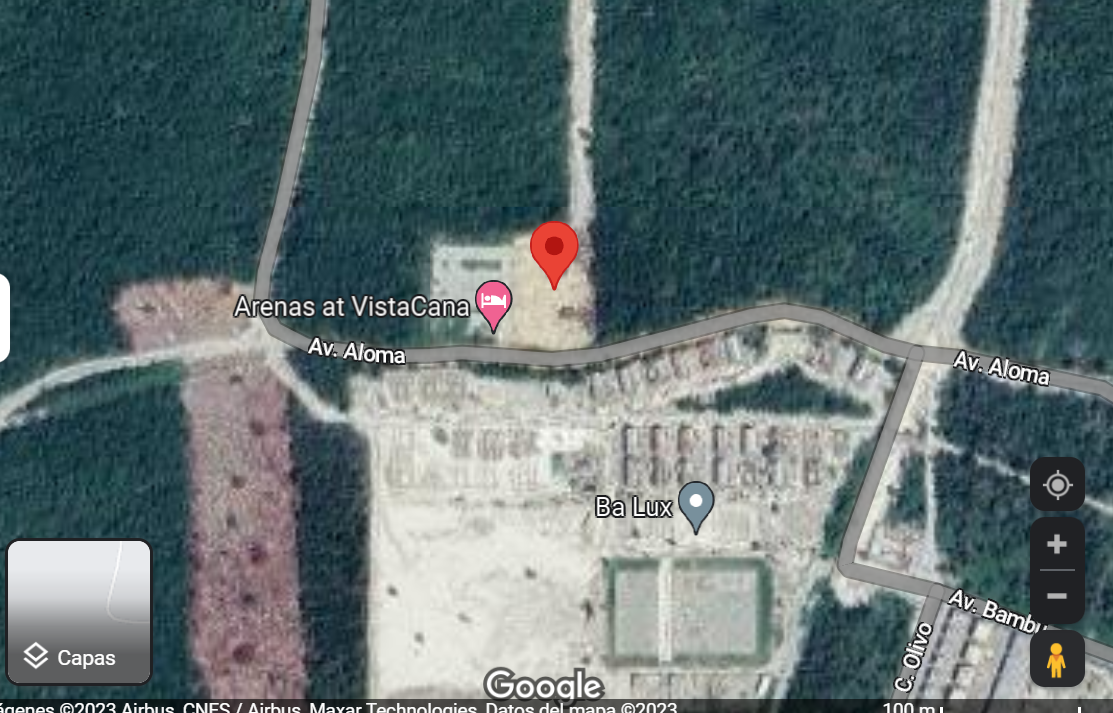 